Отчёт о проведении урока в дистанционном режиме (ежедневно)Рабочий лист дистанционного урокаКласс: 8бДата: 24.11.2020г.Предмет:  развитие речиТема: Фрукты: лимон, апельсин. Цвет, форма, вкус, запах. Употребление в пищу.Учитель: Верещак И.Н.Дорогие ученики!Ознакомьтесь с предложенными материалами и заданиями, выполните их._Желаю вам успешного освоения материала!_Ход урокаДата проведения урока в дистанционном режимесогласно расписанию№ урока по расписаниюкласспедагогпредметВсегообуч-ся, воспитанников в классеПосетилиурокОтсутствовали на уроке (указатьколичество и Ф.И. обучающегося, воспитанника)Причина отсутствия24.11.2058бВерещак И.Н.развитие речи55--1.Коррекционное упражнение.-Отгадай загадки:1.Легко замечаем, Как плавает в чае, Жёлтым боком, С кислым соком! (Лимон)
2.Цвет оранж, растут на юге, Любят их у нас в округе! (Апельсин)
2. Рассмотри картинки: "Апельсин", "Лимон".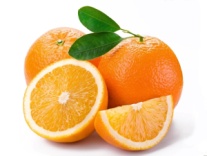 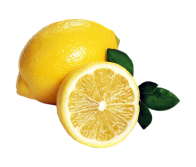 3.Запомни: - Апельсин - крупный, круглый плод, покрытый ярко- или красновато-оранжевой блестящей кожурой. Если кожуру очистить, можно увидеть, что апельсин состоит из сочных долек, покрытых тонкой белой пленкой, предохраняющей дольку от высыхания. Внутри апельсиновых долек находятся небольшие продолговатые зернышки. В плодах апельсина содержатся лимонная кислота, сахар, витамин С.- Лимон - плоды по форме похожи на крупное яйцо, покрыты плотной желтой кожурой, под которой прячется кислая сочная мякоть, разделенная полупрозрачной пленкой на 8 — 10 долек. Лимон и его сок обладают необыкновенными целебными свойствами: он лечит многие заболевания кожи, эффективен при гриппе, головной боли, повышает иммунитет.- Лимоны и апельсины относятся к роду цитрусовых растений.4. Ответь на вопросы по опорному плану: 1.Цвет фрукта (апельсин, лимон).2.Форма.3.Размер. 4.Вкус.5.Польза.Обратная связь1.Сделайте  аудиозапись ответов.2.Сделанные  аудиозаписи ответов пришлите учителю через мессенджер WhatsApp.3. Для получения дополнительной консультации учителя обратитесь с вопросами через мессенджер WhatsApp.4. Срок сдачи  работ - 24.11.2020